П Р А В И Т Е Л Ь С Т В Е Н Н А ЯТ Е Л Е Г Р А М М АУВАЖАЕМЫЕ КОЛЛЕГИ!ОТ ИМЕНИ МИНИСТЕРСТВА ТРАНСПОРТА РОССИЙСКОЙ ФЕДЕРАЦИИ ПОЗДРАВЛЯЮ ВАС С 60-ЛЕТИЕМ СО ДНЯ ОБРАЗОВАНИЯ УЧЕБНОГО ЗАВЕДЕНИЯ.ВАШ ФИЛИАЛ ГОТОВИТ ПРОФЕССИОНАЛОВ ЖЕЛЕЗНОДОРОЖНОЙ ОТРАСЛИ, ФОРМИРУЕТ ТЕХНОЛОГИЧЕСКУЮ ПОВЕСТКУ РЕГИОНА.ЖЕЛАЮ ВАМ ЗДОРОВЬЯ, БЛАГОПОЛУЧИЯ И НОВЫХ ПРОФЕССИОНАЛЬНЫХ ДОСТИЖЕНИЙ! _____________________________________________________________________________________109012, г. Москва, Рождественка ул., д. 1, стр. 1                                                                    Министр транспорта                                                                                                                                                  Российской Федерации                                                                                                                                                                  В.Г. Савельев№   __________________от “___”________ 2021 г.Тарасенкова Светлана Валерьевна(499) 495 00 00, доб. 10 82Слов         Плата            руб.       коп._________________Итого    ______Принял_______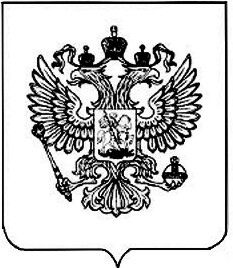 ТЕЛЕГРАММАИЗ МОСКВЫ №_____________сл._____го_____ч._____м. П Е Р Е Д А Ч А_______________го___ч___м.№ связи______Передал______Служ.отметкиК У Д Аподробно адрес693007, Г. ЮЖНО-САХАЛИНСК, УЛ. ФИЗКУЛЬТУРНАЯ, Д. 126ВК О М УСАХАЛИНСКИЙ ИНСТИТУТ ЖЕЛЕЗНОДОРОЖНОГО ТРАНСПОРТА – ФИЛИАЛ ФГБОУ ВО «ДАЛЬНЕВОСТОЧНЫЙ ГОСУДАРСТВЕННЫЙ УНИВЕРСИТЕТ ПУТЕЙ СООБЩЕНИЯ»В Г. ЮЖНО-САХАЛИНСКЕМИНИСТР ТРАНСПОРТА РОССИЙСКОЙ ФЕДЕРАЦИИВ.Г. САВЕЛЬЕВ